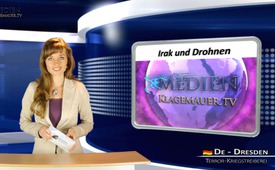 Ирак и беспилотники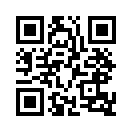 Пятница, 13 июня 2014 года. Вы слушаете медиакомментарий по теме запланированной США атаки беспилотниками на Ирак. Добрый вечер.Пятница, 13 июня 2014 года. Вы слушаете медиакомментарий по теме запланированной США атаки беспилотниками на Ирак. Добрый вечер. Согласно сегодняшним заголовкам в газетах американские предприятия выводят своих служащих из региона Багдада в Ираке. Причиной этому послужило якобы продвижение исламистских бойцов ISIS в направлении Багдада. По словам уполномоченного правительства США они сейчас обдумывают вариант атаки беспилотниками. При этом наземные войска Вашингтоном исключаются. Для непосвященных отказ американской армии от введения наземных войск звучит успокаивающе. Однако не для населения Ирака. Здесь следует напомнить о недавних несправедливых, т.к. основанных на лживых причинах военных нападениях США на Ирак: о чем в точности идет речь, когда мы говорим о беспилотниках и чем руководствуется американская армия, ведя войну в Ираке с воздуха, - доказывает следующий фотоматериал:
Технология с каждым разом становится все более отточенной. Теперь у нас интеллигентные бомбы. Управляемое оружие точного боя. Но при этом, погибает больше мирных граждан, чем солдат. Их число растет со времён времени Первой мировой войны. 
Во время 1-й Мировой войны жертвами были 10% мирного населения
Во время 2-й Мировой войны  уже 50% мирного населения
Во время въетнамской войны 70% жертв было мирным населением
В иракской войне 90%убитых – мирное население.
В нас развилось полное безразличие по отношению к нашему оружию
«Внизу  наша целевая область. Мы скинули бомбы. Какая сила ускорения в пикирующем полете. Теперь я знаю, что переживают астронавты. Вот так война приносит удовольствие. – Да, ты прав. Вот так война приносит удовольствие. - Да, ты прав. Вот так война приносит удовольствие. - Да, ты прав. Вот так война приносит удовольствие. - Да, ты прав! Вот так война приносит удовольствие.  - Да, ты прав!»

Итак, еще перед тем, как США будут привлечены к ответственности перед Международным военным судом за свое военное преступление в Ираке, они уже опять угрожают новыми аргументами новыми бомардировками. Однако то, что США будут нападать на все эти ранее ими дестабилизированные страны, Klagemauer TV предсказало со всей ясностью еще несколько дней назад. И когда этот случай будет повторяться, мы будем заново транслировать наш короткий фильм «Как функционируют современные войны?».  Уважаемые телезрители, мы просим Вас, изучайте все снова этот короткий фильм, пока в вашем мышлении не закрепятся изложенные там развития. И распространяйте это знание дальше, где только возможно. Только на этом пути есть надежда, что мировое сообщество снова научится думать независимо от мейнстрима т.е. зрело; и что так совершенно очевидно предстоящая нам третья Мировая война ещё сможет быть вовремя предотвращена. Повторение – мать учения. Мы сердечно благодарны Вам за ваше сотрудничество.от isИсточники:SRF 1 – 8 UhrМожет быть вас тоже интересует:---Kla.TV – Другие новости ... свободные – независимые – без цензуры ...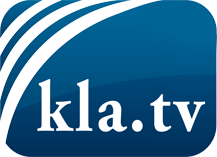 О чем СМИ не должны молчать ...Мало слышанное от народа, для народа...регулярные новости на www.kla.tv/ruОставайтесь с нами!Бесплатную рассылку новостей по электронной почте
Вы можете получить по ссылке www.kla.tv/abo-ruИнструкция по безопасности:Несогласные голоса, к сожалению, все снова подвергаются цензуре и подавлению. До тех пор, пока мы не будем сообщать в соответствии с интересами и идеологией системной прессы, мы всегда должны ожидать, что будут искать предлоги, чтобы заблокировать или навредить Kla.TV.Поэтому объединитесь сегодня в сеть независимо от интернета!
Нажмите здесь: www.kla.tv/vernetzung&lang=ruЛицензия:    Creative Commons License с указанием названия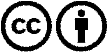 Распространение и переработка желательно с указанием названия! При этом материал не может быть представлен вне контекста. Учреждения, финансируемые за счет государственных средств, не могут пользоваться ими без консультации. Нарушения могут преследоваться по закону.